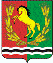 СОВЕТ ДЕПУТАТОВМУНИЦИПАЛЬНОГО ОБРАЗОВАНИЯ КИСЛИНСКИЙ СЕЛЬСОВЕТАСЕКЕЕВСКОГО РАЙОНА ОРЕНБУРГСКОЙ  ОБЛАСТИтретьего созываР Е Ш Е Н И Е                                 18.04.2019                                                                                                      №109                                                                                    О выплате премии главе администрации Кислинского  сельсовета  Абрамову В.Л.1. На основании Положения о порядке оплаты труда лиц, замещающих муниципальные должности и должности муниципальной службы муниципального образования Кислинский сельсовет  Асекеевского района Оренбургской области, утвержденного решением Совета депутатов Кислинского сельсовета от 01.07.2016 года №30, по результатам работы за 1 квартал 2019 года, в связи с празднованием Дня местного самоуправления поощрить главу администрации  Кислинского сельсовета  Абрамова В.Л.  премией  в размере одного должностного оклада. 2. Контроль за исполнением данного решения возложить на постоянную комиссию по бюджетной, налоговой и финансовой политике.3. Настоящее решение вступает в силу со дня подписания, подлежит официальному опубликованию путём размещения на официальном сайте администрации муниципального образования Кислинский  сельсовет Асекеевского района Оренбургской области.Глава муниципального образования                                        В.Л. АбрамовРазослано: бухгалтерии.